Проективная методика для диагностики школьной тревожности А.М.Прихожан(1-4 класс)Диагностика тревожности у младших школьников Краткая информация о методикеНастоящая методика относится к числу методик проективного типа. Она была разработана нами на основе методики E. Amen (Amen E. W., Renison N., 1954) в 1980–1982 гг., но до настоящего времени не публиковалась. Она предназначен для учащихся 6–9 лет.
Описание методики и процедура проведенияДанный инструментарий относится к числу методик проективного типа. Экспериментальный материал: 2 набора по 12 рисунков размером 18-13 см в каждом. Набор «А» предназначен для девочек, набор «Б» — для мальчиков (см. картинки).Методика проводится с каждым испытуемым индивидуально. Требования к проведению стандартны для проективных методик.Перед началом работы дается общая инструкция. Кроме того, перед некоторыми рисунками даются дополнительные инструкции.ИНСТРУКЦИЯСейчас ты будешь придумывать рассказы по картинкам. Картинки у меня не совсем обычные.Посмотри, на них нет лиц. Все — и взрослые, и дети — нарисованы без лиц (предъявляется картинка № 1). Это сделано специально, для того чтобы интереснее было придумывать. Я будупоказывать тебе картинки, их всего 12, а ты должен будешь придумать, какое у мальчика (девочки) на каждой картинке настроение и почему у него такое настроение. Ты знаешь, что настроение отражается у нас на лице. Когда у нас хорошее настроение, лица у нас веселые, радостные, счастливые, а когда плохое — грустные, печальные. Я покажу тебе картинку, а ты мне расскажешь, какое у мальчика (девочки) лицо — веселое, грустное, или какое нибудь еще, и объяснишь, почему у него такое лицо.Выполнение задания по картинке 1 рассматривается как тренировочное. В ходе его можно повторять инструкцию, добиваясь того, чтобы ребенок ее усвоил.Затем последовательно предъявляются картинки 2–12. Перед предъявлением каждой повторяется вопрос: какое у девочки (мальчика) лицо? Почему у него такое лицо?Перед картинками 2, 3, 5, 6, 10 ребенку предварительно предлагается выбрать одного из персонажей детей и рассказывать о нем.Все ответы детей фиксируются.Приложение 6. Диагностика школьной тревожности (младший школьный возраст) Обработка и оценка полученных результатовОцениваются ответы на 10 рисунков (2–11).Рисунок 1 — тренировочный. Рисунок 12 выполняет «буферную» функцию и предназначен для того, чтобы ребенок закончил выполнение задания позитивным ответом. Вместе стем, следует обратить внимание на редкие случаи (по нашим данным, не более 5–7%), когда ребенок на 127ю карточку дает отрицательный ответ. Такие случаи требуют дополнительно7го анализа и должны рассматриваться отдельно.Общий уровень тревожности вычисляется по «неблагополучным» ответам испытуемых, характеризующим настроение ребенка на картинке как грустное, печальное, сердитое, скучное. Тревожным можно считать ребенка, давшего 7 и более подобных ответов из 10.Сопоставляя ответы испытуемого с его интерпретацией картинки, а также анализируя выбор героя на картинках с несколькими детьми (например, на рисунке 6 — выбирает ли он ученика на первой парте, решившего задачу, или ученика на второй парте, не решившего ее), можно получить богатый материал для качественного анализа данных.Набор картинок для девочек

Рис. 1


Рис. 2


Рис. 3


Рис. 4


Рис. 5


Рис. 6


Рис. 7


Рис. 8


Рис. 9


Рис. 10


Рис. 11


Рис. 12

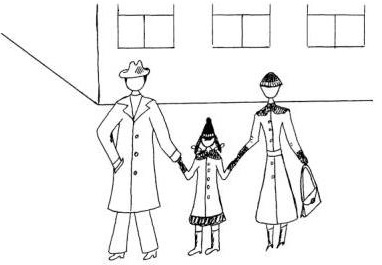 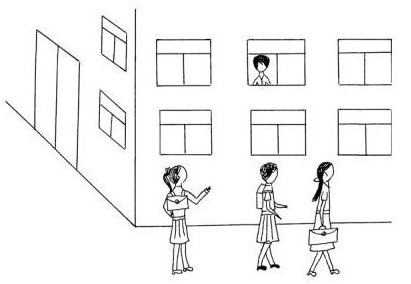 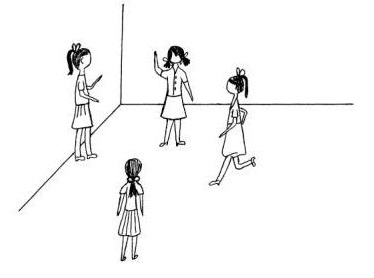 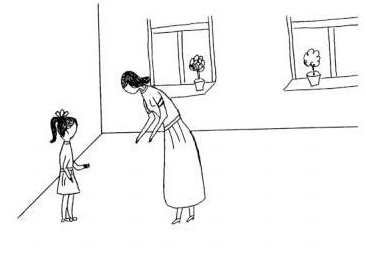 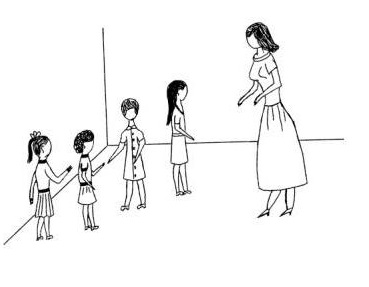 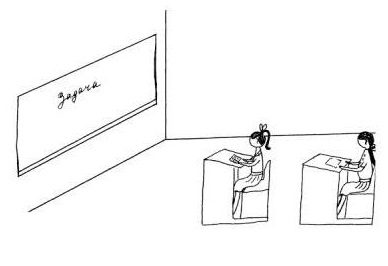 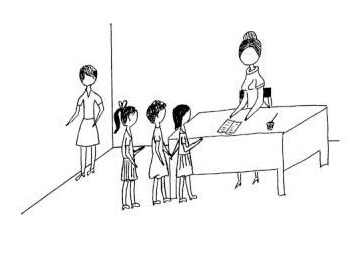 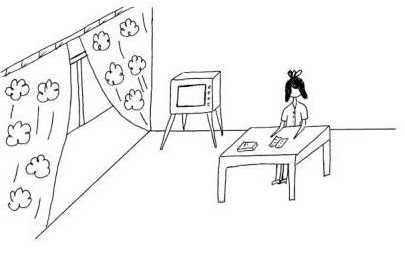 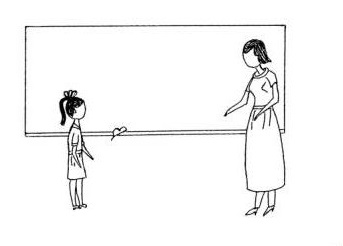 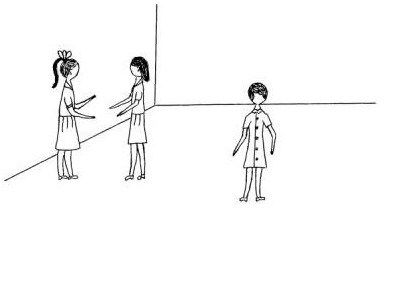 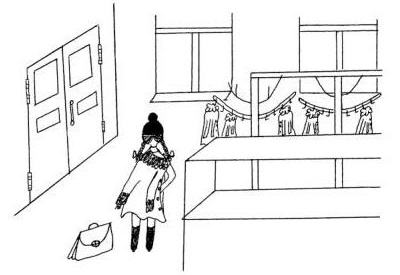 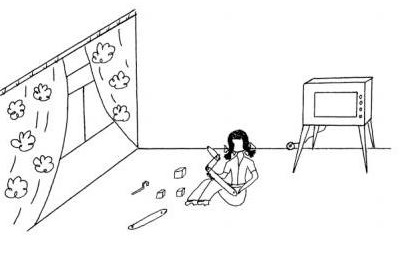 Набор картинок для мальчиков


Рис. 13


Рис. 14


Рис. 15


Рис. 16


Рис. 17


Рис. 18


Рис. 19


Рис. 20


Рис. 21


Рис. 22


Рис. 23


Рис. 24
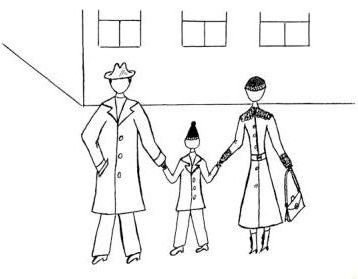 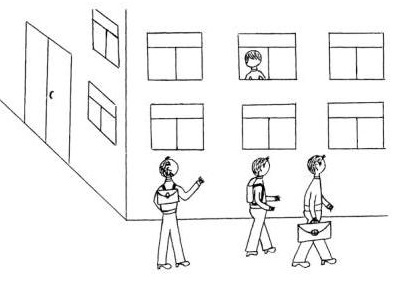 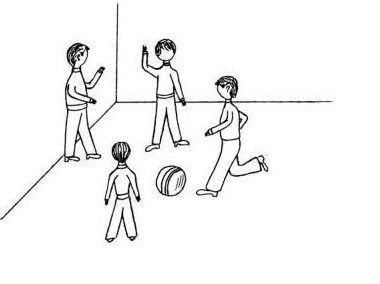 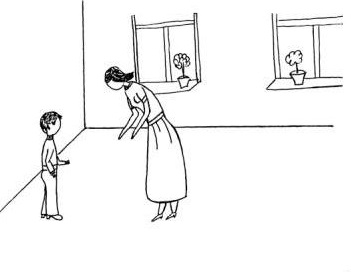 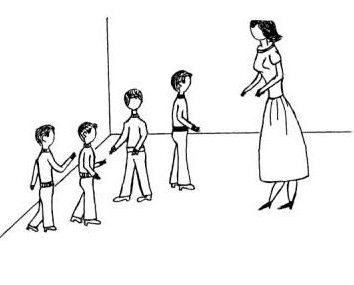 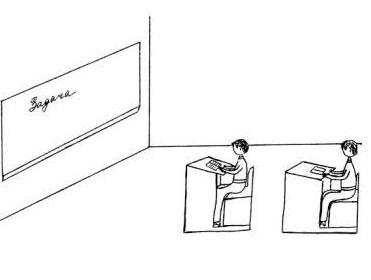 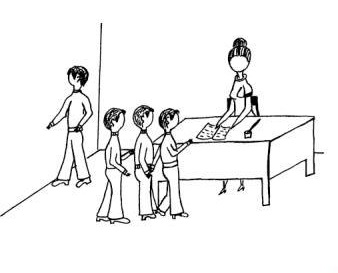 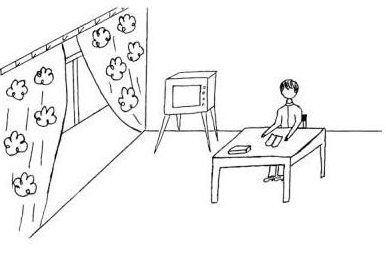 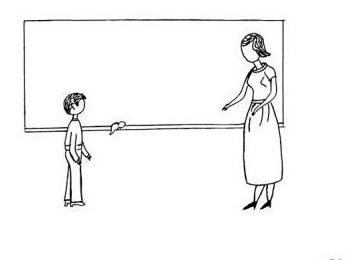 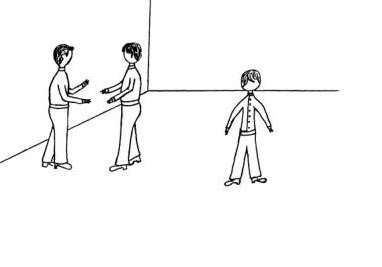 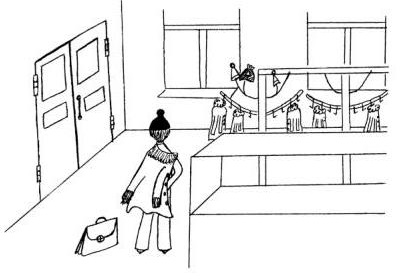 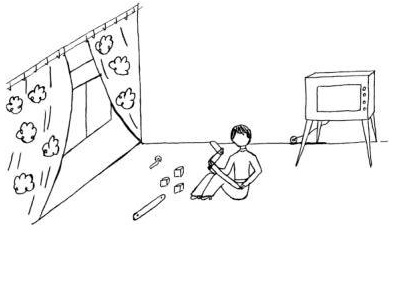 